En _____________________,a________________ de ____________________ de _______________________Firma del padre, madre o tutor.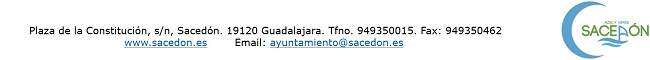 Requisitos y documentación a presentar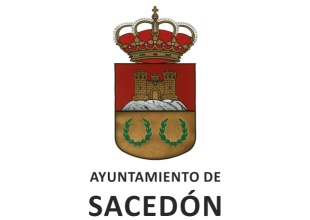 Solicitud de plaza en Escuela Infantil  Municipal (según modelo).Datos de Identidad (DNI/Tarjeta de Residencia).Carnet de familia numerosa.Datos de empadronamiento.Situación de desempleo Copia simple del libro de familia o documento/s acreditativos de los miembros de la unidad familiar.La situación de familia monoparental deberá acreditarse, según proceda, mediante la presentación de copia simple del Libro de Familia, del certificado de defunción, de la reclamación judicial de alimentos al otro miembro de la pareja o la solicitud de declaración de ausencia legal por desaparición del mismo.En caso de discapacidad de los progenitores, copia simple de la resolución de reconocimiento del grado de minusvalía o Dictamen Técnico Facultativo emitido por el Centro Base de Discapacitados correspondiente, o marcará en el formulario autorización expresa para su consulta.Certificado de horarios de trabajo de los padres en el caso de que ambos trabajen y su horario coincida con el del centro.En el caso de niños con necesidades educativas especiales, deberán presentar un informe del equipo correspondiente.Justificante actualizado de cualquier percepción de pensiones (distintas a la prestación por desempleo) o marcará en el formulario autorización expresa para su consulta.En el caso de separación y/o divorcio, sentencia de la misma indicando la cantidad mensual establecida en el convenio regulador o instrumento jurídico análogo.Última declaración presentada del IRPF o marcará en el formulario la autorización para solicitar a la Agencia Tributaria certificado acreditativo de no tener obligación de presentar declaración y/o consultar sus datos fiscales.Última declaración presentada del IRPF de los miembros de la unidad familiar, o deberá acreditar que cuenta con la autorización de los miembros de la unidad familiar para la consulta de sus datos y que está en condiciones de demostrarlo.En caso de que a la fecha de presentación de solicitudes algún progenitor se encuentre en excedencia y se vaya a incorporar al trabajo al inicio del curso, o esté de baja por maternidad, deberá presentar certificado de la empresa acreditando la incorporación.Se considera unidad familiar la referida en el artículo séptimo, apartado 4 de la Orden de 03/02/2011, de la Consejería de Educación, Ciencia y Cultura, por la que se regula el procedimiento de admisión de las Escuelas Infantiles dependientes de la Administración Autonómica que implica que: “se considerará unidad familiar la formada por dos o más personas que, conviviendo en un mismo domicilio habitual, estén vinculadas por matrimonio u otra forma de relación permanente análoga a la conyugal, por adopción, acogimiento familiar o por parentesco de consanguinidad hasta el cuarto grado o por afinidad hasta el segundo.Se considerará domicilio de la unidad familiar el que figure en el padrón municipal y además sea en el que convive habitualmente y pernocta el alumno con, al menos, uno de los padres o tutores legales. (….)Asimismo, tendrán la consideración de unidad familiar, las personas con cargas familiares que hubieran formado una unidad familiar independiente de la unidad familiar de origen, y se incorporan a ésta por una situación de necesidad, así como cuando el progenitor a cuyo único cargo esté el menor no hubiera abandonado su unidad familiar de origen por razones de necesidad.No tendrá la consideración de unidad familiar, la convivencia por situaciones derivadas de procesos educativos y formativos o la que se fundamenta en razones de conveniencia, entendiéndose por tal aquella que contra las presunciones legales se organiza con el fin de obtener la prestación del servicio.”Cualquier duda o consulta sobre el proceso de admisión, se resolverá en el teléfono 949350015. 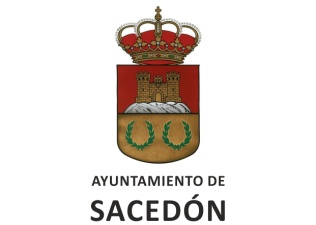 Solicitud de plaza en la Escuela Infantil MunicipalSolicitud de plaza en la Escuela Infantil MunicipalSolicitud de plaza en la Escuela Infantil MunicipalSolicitud de plaza en la Escuela Infantil MunicipalSolicitud de plaza en la Escuela Infantil MunicipalSolicitud de plaza en la Escuela Infantil MunicipalSolicitud de plaza en la Escuela Infantil MunicipalSolicitud de plaza en la Escuela Infantil MunicipalSolicitud de plaza en la Escuela Infantil MunicipalSolicitud de plaza en la Escuela Infantil MunicipalSolicitud de plaza en la Escuela Infantil MunicipalSolicitud de plaza en la Escuela Infantil MunicipalSolicitud de plaza en la Escuela Infantil MunicipalSolicitud de plaza en la Escuela Infantil MunicipalSolicitud de plaza en la Escuela Infantil MunicipalSolicitud de plaza en la Escuela Infantil MunicipalSolicitud de plaza en la Escuela Infantil MunicipalSolicitud de plaza en la Escuela Infantil MunicipalSolicitud de plaza en la Escuela Infantil MunicipalSolicitud de plaza en la Escuela Infantil MunicipalSolicitud de plaza en la Escuela Infantil MunicipalSolicitud de plaza en la Escuela Infantil MunicipalSolicitud de plaza en la Escuela Infantil MunicipalSolicitud de plaza en la Escuela Infantil MunicipalSolicitud de plaza en la Escuela Infantil MunicipalSolicitud de plaza en la Escuela Infantil MunicipalSolicitud de plaza en la Escuela Infantil MunicipalSolicitud de plaza en la Escuela Infantil MunicipalSolicitud de plaza en la Escuela Infantil MunicipalSolicitud de plaza en la Escuela Infantil MunicipalSolicitud de plaza en la Escuela Infantil MunicipalSolicitud de plaza en la Escuela Infantil MunicipalSolicitud de plaza en la Escuela Infantil MunicipalSolicitud de plaza en la Escuela Infantil MunicipalSolicitud de plaza en la Escuela Infantil MunicipalSolicitud de plaza en la Escuela Infantil MunicipalSolicitud de plaza en la Escuela Infantil MunicipalSolicitud de plaza en la Escuela Infantil MunicipalSolicitud de plaza en la Escuela Infantil MunicipalSolicitud de plaza en la Escuela Infantil MunicipalNombreNombreNombreTeléfonoTeléfonoTeléfonoApellidosApellidosApellidosNIFNIFNIFDatos del solicitanteDirecciónDirecciónDirecciónDatos del solicitanteMunicipioMunicipioMunicipioProvinciaProvinciaProvinciaDatos del solicitanteTeléfonoTeléfonoTeléfonoDatos del solicitanteCorreo electrónicoCorreo electrónicoCorreo electrónicoDatos del contacto ( si diferente del solicitante)Nombre y ApellidosNombre y ApellidosNombre y ApellidosDatos del contacto ( si diferente del solicitante)NIFTeléfonoTeléfonoTeléfonoDatos del contacto ( si diferente del solicitante)Correo electrónicoCorreo electrónicoCorreo electrónicoDatos del menorNombreNombreNombreApellidosApellidosApellidosDatos del menorFecha de nacimientoFecha de nacimientoFecha de nacimientoHermanos matriculados en el centroHermanos matriculados en el centroHermanos matriculados en el centroHermanos matriculados en el centroHermanos matriculados en el centroHermanos matriculados en el centroHermanos matriculados en el centroHermanos matriculados en el centroHermanos matriculados en el centroHermanos matriculados en el centroHermanos matriculados en el centroHermanos matriculados en el centroHermanos matriculados en el centroDatos del menorOtros datos (necesidades educativas o atención especial, discapacidad, alergias…)Otros datos (necesidades educativas o atención especial, discapacidad, alergias…)Otros datos (necesidades educativas o atención especial, discapacidad, alergias…)Otros datos (necesidades educativas o atención especial, discapacidad, alergias…)Otros datos (necesidades educativas o atención especial, discapacidad, alergias…)Otros datos (necesidades educativas o atención especial, discapacidad, alergias…)Otros datos (necesidades educativas o atención especial, discapacidad, alergias…)Otros datos (necesidades educativas o atención especial, discapacidad, alergias…)Otros datos (necesidades educativas o atención especial, discapacidad, alergias…)Otros datos (necesidades educativas o atención especial, discapacidad, alergias…)Otros datos (necesidades educativas o atención especial, discapacidad, alergias…)Otros datos (necesidades educativas o atención especial, discapacidad, alergias…)Otros datos (necesidades educativas o atención especial, discapacidad, alergias…)Otros datos (necesidades educativas o atención especial, discapacidad, alergias…)Otros datos (necesidades educativas o atención especial, discapacidad, alergias…)Otros datos (necesidades educativas o atención especial, discapacidad, alergias…)Otros datos (necesidades educativas o atención especial, discapacidad, alergias…)Otros datos (necesidades educativas o atención especial, discapacidad, alergias…)Otros datos (necesidades educativas o atención especial, discapacidad, alergias…)Otros datos (necesidades educativas o atención especial, discapacidad, alergias…)Otros datos (necesidades educativas o atención especial, discapacidad, alergias…)Otros datos (necesidades educativas o atención especial, discapacidad, alergias…)Otros datos (necesidades educativas o atención especial, discapacidad, alergias…)Otros datos (necesidades educativas o atención especial, discapacidad, alergias…)Datos de la unidad familiarDatos de la unidad familiarDatos de la unidad familiarDatos de la unidad familiarDatos de la unidad familiarDatos de la unidad familiarNombre y apellidosNombre y apellidosNombre y apellidosNombre y apellidosNombre y apellidosNombre y apellidosNombre y apellidosNombre y apellidosNombre y apellidosNombre y apellidosNombre y apellidosNombre y apellidosNombre y apellidosNombre y apellidosNombre y apellidosNombre y apellidosNombre y apellidosNombre y apellidosNombre y apellidosNombre y apellidosParentescoParentescoParentescoParentescoParentescoDatos para la baremación (marque lo que proceda)(Documentos a presentar indicados en el reverso)Datos para la baremación (marque lo que proceda)(Documentos a presentar indicados en el reverso)Datos para la baremación (marque lo que proceda)(Documentos a presentar indicados en el reverso)Datos para la baremación (marque lo que proceda)(Documentos a presentar indicados en el reverso)Datos para la baremación (marque lo que proceda)(Documentos a presentar indicados en el reverso)Datos para la baremación (marque lo que proceda)(Documentos a presentar indicados en el reverso)Datos para la baremación (marque lo que proceda)(Documentos a presentar indicados en el reverso)Datos para la baremación (marque lo que proceda)(Documentos a presentar indicados en el reverso)Datos para la baremación (marque lo que proceda)(Documentos a presentar indicados en el reverso)Datos para la baremación (marque lo que proceda)(Documentos a presentar indicados en el reverso)Datos para la baremación (marque lo que proceda)(Documentos a presentar indicados en el reverso)Datos para la baremación (marque lo que proceda)(Documentos a presentar indicados en el reverso)Datos para la baremación (marque lo que proceda)(Documentos a presentar indicados en el reverso)Datos para la baremación (marque lo que proceda)(Documentos a presentar indicados en el reverso)Datos para la baremación (marque lo que proceda)(Documentos a presentar indicados en el reverso)Datos para la baremación (marque lo que proceda)(Documentos a presentar indicados en el reverso)Datos para la baremación (marque lo que proceda)(Documentos a presentar indicados en el reverso)Datos para la baremación (marque lo que proceda)(Documentos a presentar indicados en el reverso)Datos para la baremación (marque lo que proceda)(Documentos a presentar indicados en el reverso)Datos para la baremación (marque lo que proceda)(Documentos a presentar indicados en el reverso)Datos para la baremación (marque lo que proceda)(Documentos a presentar indicados en el reverso)Datos para la baremación (marque lo que proceda)(Documentos a presentar indicados en el reverso)Datos para la baremación (marque lo que proceda)(Documentos a presentar indicados en el reverso)⃝Tiene hermanos matriculados en el mismo centroTiene hermanos matriculados en el mismo centroTiene hermanos matriculados en el mismo centroTiene hermanos matriculados en el mismo centroTiene hermanos matriculados en el mismo centroTiene hermanos matriculados en el mismo centroTiene hermanos matriculados en el mismo centroTiene hermanos matriculados en el mismo centroTiene hermanos matriculados en el mismo centroTiene hermanos matriculados en el mismo centroTiene hermanos matriculados en el mismo centroTiene hermanos matriculados en el mismo centroTiene hermanos matriculados en el mismo centroTiene hermanos matriculados en el mismo centroTiene hermanos matriculados en el mismo centroTiene hermanos matriculados en el mismo centroTiene hermanos matriculados en el mismo centroTiene hermanos matriculados en el mismo centroTiene hermanos matriculados en el mismo centroTiene hermanos matriculados en el mismo centroTiene hermanos matriculados en el mismo centroTiene hermanos matriculados en el mismo centro⃝Alguno de los padres/tutores tiene una discapacidad superior al 33%.Alguno de los padres/tutores tiene una discapacidad superior al 33%.Alguno de los padres/tutores tiene una discapacidad superior al 33%.Alguno de los padres/tutores tiene una discapacidad superior al 33%.Alguno de los padres/tutores tiene una discapacidad superior al 33%.Alguno de los padres/tutores tiene una discapacidad superior al 33%.Alguno de los padres/tutores tiene una discapacidad superior al 33%.Alguno de los padres/tutores tiene una discapacidad superior al 33%.Alguno de los padres/tutores tiene una discapacidad superior al 33%.Alguno de los padres/tutores tiene una discapacidad superior al 33%.Alguno de los padres/tutores tiene una discapacidad superior al 33%.Alguno de los padres/tutores tiene una discapacidad superior al 33%.Alguno de los padres/tutores tiene una discapacidad superior al 33%.Alguno de los padres/tutores tiene una discapacidad superior al 33%.Alguno de los padres/tutores tiene una discapacidad superior al 33%.Alguno de los padres/tutores tiene una discapacidad superior al 33%.Alguno de los padres/tutores tiene una discapacidad superior al 33%.Alguno de los padres/tutores tiene una discapacidad superior al 33%.Alguno de los padres/tutores tiene una discapacidad superior al 33%.Alguno de los padres/tutores tiene una discapacidad superior al 33%.Alguno de los padres/tutores tiene una discapacidad superior al 33%.Alguno de los padres/tutores tiene una discapacidad superior al 33%.⃝Son familia numerosa.Son familia numerosa.Son familia numerosa.Son familia numerosa.Son familia numerosa.Son familia numerosa.Son familia numerosa.Son familia numerosa.Son familia numerosa.Son familia numerosa.Son familia numerosa.Son familia numerosa.Son familia numerosa.Son familia numerosa.Son familia numerosa.Son familia numerosa.Son familia numerosa.Son familia numerosa.Son familia numerosa.Son familia numerosa.Son familia numerosa.Son familia numerosa.⃝Forman una familia monoparentalForman una familia monoparentalForman una familia monoparentalForman una familia monoparentalForman una familia monoparentalForman una familia monoparentalForman una familia monoparentalForman una familia monoparentalForman una familia monoparentalForman una familia monoparentalForman una familia monoparentalForman una familia monoparentalForman una familia monoparentalForman una familia monoparentalForman una familia monoparentalForman una familia monoparentalForman una familia monoparentalForman una familia monoparentalForman una familia monoparentalForman una familia monoparentalForman una familia monoparentalForman una familia monoparentalJornada de trabajo de los padres:⃝⃝Ambos trabajan jornada completaAmbos trabajan jornada completaAmbos trabajan jornada completaAmbos trabajan jornada completaAmbos trabajan jornada completaAmbos trabajan jornada completaAmbos trabajan jornada completaAmbos trabajan jornada completaAmbos trabajan jornada completaAmbos trabajan jornada completaAmbos trabajan jornada completaAmbos trabajan jornada completaAmbos trabajan jornada completaAmbos trabajan jornada completaAmbos trabajan jornada completaAmbos trabajan jornada completaAmbos trabajan jornada completaAmbos trabajan jornada completaAmbos trabajan jornada completaAmbos trabajan jornada completaAmbos trabajan jornada completaAmbos trabajan jornada completaJornada de trabajo de los padres:⃝⃝Familia monoparental cuyo progenitor trabaja jornada completaFamilia monoparental cuyo progenitor trabaja jornada completaFamilia monoparental cuyo progenitor trabaja jornada completaFamilia monoparental cuyo progenitor trabaja jornada completaFamilia monoparental cuyo progenitor trabaja jornada completaFamilia monoparental cuyo progenitor trabaja jornada completaFamilia monoparental cuyo progenitor trabaja jornada completaFamilia monoparental cuyo progenitor trabaja jornada completaFamilia monoparental cuyo progenitor trabaja jornada completaFamilia monoparental cuyo progenitor trabaja jornada completaFamilia monoparental cuyo progenitor trabaja jornada completaFamilia monoparental cuyo progenitor trabaja jornada completaFamilia monoparental cuyo progenitor trabaja jornada completaFamilia monoparental cuyo progenitor trabaja jornada completaFamilia monoparental cuyo progenitor trabaja jornada completaFamilia monoparental cuyo progenitor trabaja jornada completaFamilia monoparental cuyo progenitor trabaja jornada completaFamilia monoparental cuyo progenitor trabaja jornada completaFamilia monoparental cuyo progenitor trabaja jornada completaFamilia monoparental cuyo progenitor trabaja jornada completaFamilia monoparental cuyo progenitor trabaja jornada completaFamilia monoparental cuyo progenitor trabaja jornada completaJornada de trabajo de los padres:⃝⃝Uno trabaja jornada completa y otro jornada reducida igual al 50% o superiorUno trabaja jornada completa y otro jornada reducida igual al 50% o superiorUno trabaja jornada completa y otro jornada reducida igual al 50% o superiorUno trabaja jornada completa y otro jornada reducida igual al 50% o superiorUno trabaja jornada completa y otro jornada reducida igual al 50% o superiorUno trabaja jornada completa y otro jornada reducida igual al 50% o superiorUno trabaja jornada completa y otro jornada reducida igual al 50% o superiorUno trabaja jornada completa y otro jornada reducida igual al 50% o superiorUno trabaja jornada completa y otro jornada reducida igual al 50% o superiorUno trabaja jornada completa y otro jornada reducida igual al 50% o superiorUno trabaja jornada completa y otro jornada reducida igual al 50% o superiorUno trabaja jornada completa y otro jornada reducida igual al 50% o superiorUno trabaja jornada completa y otro jornada reducida igual al 50% o superiorUno trabaja jornada completa y otro jornada reducida igual al 50% o superiorUno trabaja jornada completa y otro jornada reducida igual al 50% o superiorUno trabaja jornada completa y otro jornada reducida igual al 50% o superiorUno trabaja jornada completa y otro jornada reducida igual al 50% o superiorUno trabaja jornada completa y otro jornada reducida igual al 50% o superiorUno trabaja jornada completa y otro jornada reducida igual al 50% o superiorUno trabaja jornada completa y otro jornada reducida igual al 50% o superiorUno trabaja jornada completa y otro jornada reducida igual al 50% o superiorUno trabaja jornada completa y otro jornada reducida igual al 50% o superiorJornada de trabajo de los padres:⃝⃝Ambos trabajan con jornada reducida igual o superior al 50%Ambos trabajan con jornada reducida igual o superior al 50%Ambos trabajan con jornada reducida igual o superior al 50%Ambos trabajan con jornada reducida igual o superior al 50%Ambos trabajan con jornada reducida igual o superior al 50%Ambos trabajan con jornada reducida igual o superior al 50%Ambos trabajan con jornada reducida igual o superior al 50%Ambos trabajan con jornada reducida igual o superior al 50%Ambos trabajan con jornada reducida igual o superior al 50%Ambos trabajan con jornada reducida igual o superior al 50%Ambos trabajan con jornada reducida igual o superior al 50%Ambos trabajan con jornada reducida igual o superior al 50%Ambos trabajan con jornada reducida igual o superior al 50%Ambos trabajan con jornada reducida igual o superior al 50%Ambos trabajan con jornada reducida igual o superior al 50%Ambos trabajan con jornada reducida igual o superior al 50%Ambos trabajan con jornada reducida igual o superior al 50%Ambos trabajan con jornada reducida igual o superior al 50%Ambos trabajan con jornada reducida igual o superior al 50%Ambos trabajan con jornada reducida igual o superior al 50%Ambos trabajan con jornada reducida igual o superior al 50%Ambos trabajan con jornada reducida igual o superior al 50%Jornada de trabajo de los padres:⃝⃝Uno inmerso en un programa de inserción laboral de al menos 15 horas semanales y el otro trabajandoUno inmerso en un programa de inserción laboral de al menos 15 horas semanales y el otro trabajandoUno inmerso en un programa de inserción laboral de al menos 15 horas semanales y el otro trabajandoUno inmerso en un programa de inserción laboral de al menos 15 horas semanales y el otro trabajandoUno inmerso en un programa de inserción laboral de al menos 15 horas semanales y el otro trabajandoUno inmerso en un programa de inserción laboral de al menos 15 horas semanales y el otro trabajandoUno inmerso en un programa de inserción laboral de al menos 15 horas semanales y el otro trabajandoUno inmerso en un programa de inserción laboral de al menos 15 horas semanales y el otro trabajandoUno inmerso en un programa de inserción laboral de al menos 15 horas semanales y el otro trabajandoUno inmerso en un programa de inserción laboral de al menos 15 horas semanales y el otro trabajandoUno inmerso en un programa de inserción laboral de al menos 15 horas semanales y el otro trabajandoUno inmerso en un programa de inserción laboral de al menos 15 horas semanales y el otro trabajandoUno inmerso en un programa de inserción laboral de al menos 15 horas semanales y el otro trabajandoUno inmerso en un programa de inserción laboral de al menos 15 horas semanales y el otro trabajandoUno inmerso en un programa de inserción laboral de al menos 15 horas semanales y el otro trabajandoUno inmerso en un programa de inserción laboral de al menos 15 horas semanales y el otro trabajandoUno inmerso en un programa de inserción laboral de al menos 15 horas semanales y el otro trabajandoUno inmerso en un programa de inserción laboral de al menos 15 horas semanales y el otro trabajandoUno inmerso en un programa de inserción laboral de al menos 15 horas semanales y el otro trabajandoUno inmerso en un programa de inserción laboral de al menos 15 horas semanales y el otro trabajandoUno inmerso en un programa de inserción laboral de al menos 15 horas semanales y el otro trabajandoUno inmerso en un programa de inserción laboral de al menos 15 horas semanales y el otro trabajandoJornada de trabajo de los padres:⃝⃝Otras situacionesOtras situacionesOtras situacionesOtras situacionesOtras situacionesOtras situacionesOtras situacionesOtras situacionesOtras situacionesOtras situacionesOtras situacionesOtras situacionesOtras situacionesOtras situacionesOtras situacionesOtras situacionesOtras situacionesOtras situacionesOtras situacionesOtras situacionesOtras situacionesOtras situaciones⃝El niño para el que se solicita la plaza nació de un parto múltiple o adquirió la filiación por adopción múltipleEl niño para el que se solicita la plaza nació de un parto múltiple o adquirió la filiación por adopción múltipleEl niño para el que se solicita la plaza nació de un parto múltiple o adquirió la filiación por adopción múltipleEl niño para el que se solicita la plaza nació de un parto múltiple o adquirió la filiación por adopción múltipleEl niño para el que se solicita la plaza nació de un parto múltiple o adquirió la filiación por adopción múltipleEl niño para el que se solicita la plaza nació de un parto múltiple o adquirió la filiación por adopción múltipleEl niño para el que se solicita la plaza nació de un parto múltiple o adquirió la filiación por adopción múltipleEl niño para el que se solicita la plaza nació de un parto múltiple o adquirió la filiación por adopción múltipleEl niño para el que se solicita la plaza nació de un parto múltiple o adquirió la filiación por adopción múltipleEl niño para el que se solicita la plaza nació de un parto múltiple o adquirió la filiación por adopción múltipleEl niño para el que se solicita la plaza nació de un parto múltiple o adquirió la filiación por adopción múltipleEl niño para el que se solicita la plaza nació de un parto múltiple o adquirió la filiación por adopción múltipleEl niño para el que se solicita la plaza nació de un parto múltiple o adquirió la filiación por adopción múltipleEl niño para el que se solicita la plaza nació de un parto múltiple o adquirió la filiación por adopción múltipleEl niño para el que se solicita la plaza nació de un parto múltiple o adquirió la filiación por adopción múltipleEl niño para el que se solicita la plaza nació de un parto múltiple o adquirió la filiación por adopción múltipleEl niño para el que se solicita la plaza nació de un parto múltiple o adquirió la filiación por adopción múltipleEl niño para el que se solicita la plaza nació de un parto múltiple o adquirió la filiación por adopción múltipleEl niño para el que se solicita la plaza nació de un parto múltiple o adquirió la filiación por adopción múltipleEl niño para el que se solicita la plaza nació de un parto múltiple o adquirió la filiación por adopción múltipleEl niño para el que se solicita la plaza nació de un parto múltiple o adquirió la filiación por adopción múltipleEl niño para el que se solicita la plaza nació de un parto múltiple o adquirió la filiación por adopción múltipleEl niño para el que se solicita la plaza nació de un parto múltiple o adquirió la filiación por adopción múltipleEl niño para el que se solicita la plaza nació de un parto múltiple o adquirió la filiación por adopción múltiple⃝Su situación familiar es procedente del maltratoSu situación familiar es procedente del maltratoSu situación familiar es procedente del maltratoSu situación familiar es procedente del maltratoSu situación familiar es procedente del maltratoSu situación familiar es procedente del maltratoSu situación familiar es procedente del maltratoSu situación familiar es procedente del maltratoSu situación familiar es procedente del maltratoSu situación familiar es procedente del maltratoSu situación familiar es procedente del maltratoSu situación familiar es procedente del maltratoSu situación familiar es procedente del maltratoSu situación familiar es procedente del maltratoSu situación familiar es procedente del maltratoSu situación familiar es procedente del maltratoSu situación familiar es procedente del maltratoSu situación familiar es procedente del maltratoSu situación familiar es procedente del maltratoSu situación familiar es procedente del maltratoSu situación familiar es procedente del maltratoSu situación familiar es procedente del maltratoSu situación familiar es procedente del maltratoSu situación familiar es procedente del maltratoInformación básica sobre protección de datos personales. Responsable: Ayuntamiento de Sacedón.-Finalidad: Gestión administrativa. -Legitimación: Ejercicio de poderes públicos. -No se comunicaran a terceros los datos personales, salvo obligación legal.-El ejercicio de los derechos de acceso, rectificación, supresión, portabilidad, oposición y limitación del tratamiento de datos personales se realizará ante el Ayuntamiento de Sacedón.